Муниципальное бюджетное дошкольное образовательное учреждение детский сад общеразвивающего вида №12 «Родничок» Сценарий осеннего праздника в средней и старшей группы«Приходи, красавица-Осень золотая»                                               Подготовили и провели:                                                  Муз.руководитель Бредихина А.В.                                                 Воспитатели :Кораблёва Г.М.                                                Пасхина А.В., Ляпкова И.К.                                                Мл.воспитатель :Кораблёва М.Л.                                                   Левашово        2019гВедущая 1: Заглянул сегодня праздник в каждый дом,Потому что бродит осень за окном,Заглянул осенний праздник в детский сад,Чтоб порадовать и взрослых, и ребят!Ведущая2   Да здравствует прекрасная пора!   Унылая и радостная тоже.    Давайте крикнем осени: «Ура!»    Её мы очень любим всё же.Тимур:  Реже солнышко блеститТёплыми лучами.К югу стая птиц летитРасставаясь с нами.Частый дождик за окном,Небо тучкой плачет,Листья сыплются кругом:Это осень, значит.Ведущая 1. Осень каждый год приходит,Праздник за руку приводит,Песенки свои поёт,Танцевать с собой зовёт.Ведущий 2:Все мы рады этим встречам.«Здравствуй, Осень,» -говорим.И сегодня с осеньюВстретиться хотим.Песня: «Приходи. красавица, осень золотая»Герман: Вот на ветке лист кленовый,Нынче он совсем как новый!Весь румяный, золотой.Ты куда, листок? Постой!Никита:  Поглядите: за окномЛистья сыплются дождём!На прогулку мы пойдёмИх в букеты соберём.Жёлтые и красныеВсе такие разные!Танец с листочками   (Включить цветомузыку)Осень:  Кто звал меня?А вот и я!Привет осенний вам, друзья!Не виделись мы целый годЗа летом сразу мой черёд.Зовут меня все Осень-золотаяПрошла я по полям и по лесам.Всех с праздником осенним поздравляюТепла и радости желаю вам.Дети: Здравствуй, Осень!Ведущая1: Наши дети очень тебя любят, дорогая Осень, они приготовили для тебя стихи и песни:Всеволод: Ходит осень в нашем парке,Дарит осень всем подарки:Фартук розовый –осинке,Бусы красные – рябинке,Зонтик жёлтый – тополям,Фрукты осень дарит нам.Егор:   Дождь по улице идёт,Мокрая дорога,Много капель на стекле,А тепла немного.Как осенние грибы,Зонтики мы носим,Потому что на двореНаступила Осень.Песня «Кофту тёплую набросишь»Ведущая 1: Дорогая наша Осень,  Хорошо, что ты пришла.   У тебя теперь мы спросим:   Что в подарок принесла?Осень достаёт из корзины хлеб, отдаёт его ведущей:Ведущая 2:Самый вкусный, несравненный,Всем знакомый с детских лет -Это наш обыкновенныйИ любимый русский хлеб.Ведущая ставит хлеб на заранее приготовленное место, благодарит Осень.(Все дети садятся на места)Осень:    У леса на опушке,Живут мои друзья-зверушки.Вот прибежали заяц, белка.Сейчас они расскажут мнеКак приготовились к зиме.Зайчик-Владик:  В серой шубке меховой            Не могу гулять зимой.            Пришло время мне линять.            Шубку серую менять.             Зимой быть серым не могу             Негде спрятаться в снегу.Осень:  Ты не волнуйся, серый зайка.Беги и шубку поменяй-ка!Заяц:    С ребятами я поиграю,А после шубку поменяю!Игра «Кто больше соберёт морковки»Осень:   Белочка-красавица, расскажи-ка мне,Как порой осеннею готовишься к зиме.Белка –Вероника Белочка-резвушка!              Грибов я много знаю,              В запас их собираю.              Хожу в пушистой шубке,              Живу в густом лесу.              В дупле на старом дубе.              Орешки я грызу.               Так спешила, так спешила:               На сучке грибы сушила.               Ну, а днём, когда светло.               Относила их в дупло.              А ещё с сестрёнкой в спешке,              Собирали мы орешки.(Показывает корзинку)Осень: Есть для вас детвораЕщё весёлая игра:Орешки будем мы по кругуСейчас передавать друг другу,Белка громко скажет «Стоп»У кого орешек, тот спляшет иль споёт.Игра «Стоп»Осень:   А теперь, ребятки,Отгадайте-ка загадки:1.Завертелось, закружилось,По тарелке покатилосьСочное, медовоеС буквой «Я» знакомое (Яблоко)2. Стоит АнтошкаНа одной ножке.Шляпка в горошекСпасает от мошек. (Мухомор)Ведущая: А наши мальчики приготовили танец «Мухоморы»(ТАНЕЦ «МУХОМОРЫ)ОСЕНЬ3. Кто всю ночь по крыше бьёт  Да постукивает.  И бормочет, и поёт,  Убаюкивает. (Дождик)Песенка «Кап-кап»Ведущая:   ( Вынести зонтики)Внезапно потемнелоВ небе загремело,Дождь закапал по дорожкеСтали мокрые ладошки.     Танец с зонтиками.Звучит музыка, появляются Волк и Лиса с магнитофоном:Лиса:      Мы на джипе подкатили,Потому что мы крутые,В лесу осеннем отдохнем,Пошумим и попоём.Волк:   Раз пришли, так отдыхай,Подруга, музыку включай!(Волк и Лиса танцуют)Доставай, Кума, продукты, тару,Веток я нарублю, наломаю,Разведём мы костёр с тобой,Шашлыки наготовишь, нажаришь,Знаю, ты шашлыки обожаешь!Ведущая: Постойте, опомнитесь, Волк и Лиса!  Здесь на полянке костёр жечь нельзя.  Безобразить в лесу никому не дано,  Безобразить в лесу: запрещено!Волк:   Ой, а это кто такие?Ишь, нарядные какие!Ведущая: У нас здесь праздник Осени. Лиса: Но разрешите нам хоть сесть,И чего-нибудь поесть.(Волк начинает доставать вещи из рюкзака и разбрасывать вокруг.)Волк:  Вот шпротов баночка –пуста,Вот колбаска- сервелат.Вот конфеты, мармелад.Ведущая: Посмотрите, что с полянкой:На полянке стала –свалка!Ну и горе вы туристы,(Обращается к детям)Уберём, чтоб было чисто!Игра «Убери мусор»Ведущая: Мы безобразить в лесу не позволим,Иначе с ребятами мы вас прогоним! Волк:   Веток не будем мы больше ломать,Станем природу мы охранятьЛиса: Будем заботливы, будем добрее.Жить станет радостнее и веселее!Ведущая:  Славно мы повеселились,  Очень крепко подружились,  Поплясали, поиграли.Все вокруг друзьями стали.В круг вставайте. Танец начинайте!«1.2,3,4,5 – начинаем танцевать»Волк и Лиса: Пора нам в лес, друзья! (Уходят)Осень:  А теперь, ребята, вам,Я листок осенний дам.Ну-ка, ветер, ветерок.Ты скорей возьми листок.Дунешь, он и полетит,Тихо-тихо зазвенит,Полетит и упадёт,Он подарок мой найдёт.Ребёнок с листком бежит по полянке, останавливается там, где спрятано угощение. Осень:  Вот он спрятался за кочкойЗа осенним за листочкомМой подарочек для вас(Берёт корзину с яблоками, отдаёт ведущей)Ведущая благодарит Осень за щедрый подарок.Осень: Ну и мне пора прощатьсяВ путь обратный собираться.До свидания! (Уходит)Ведущая: Сегодня мы подводим итоги конкурса «Осенний букет»:Грамотами награждаются победители и благодарственными письмами участники конкурса.Фотоотчёт проведения праздника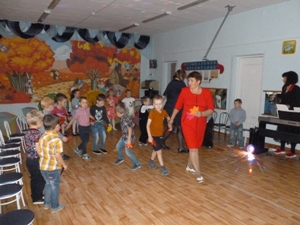 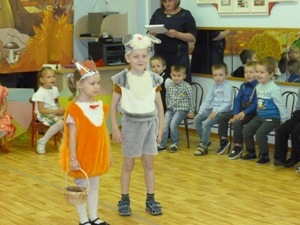 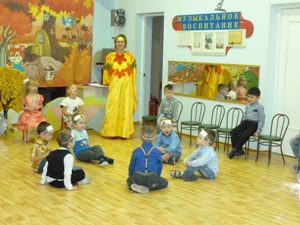 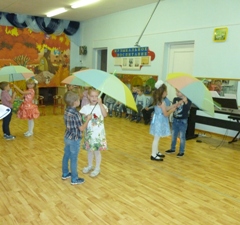 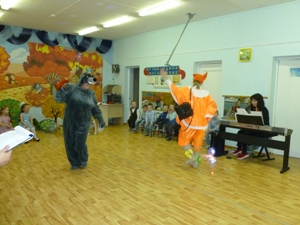 